Publicado en Alicante el 16/06/2015 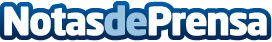 El Congreso SEOPLUS 2015 reúne en Alicante a los profesionales SEO más destacados del paísAlicante será el 17 de Julio la capital del posicionamiento web con la celebración de SEOPLUS Congress 2015, el evento SEO del verano. Organizado por Webpositer y el tándem de especialistas en Search Engine Optimization Luis M. Villanueva y Álvaro "Chuiso" Sáez, esta cita congregará a destacados ponentes en optimización para buscadores. Celebrado en el Auditorio de la Facultad de Educación de la Universidad de Alicante, este congreso apuesta por el networking con una cena cocktail a la clausura del eventoDatos de contacto:Luis M. VillanuevaSEOPLUS Congress 2015965121315 Nota de prensa publicada en: https://www.notasdeprensa.es/el-congreso-seoplus-2015-reune-en-alicante-a_1 Categorias: Marketing Eventos E-Commerce Universidades http://www.notasdeprensa.es